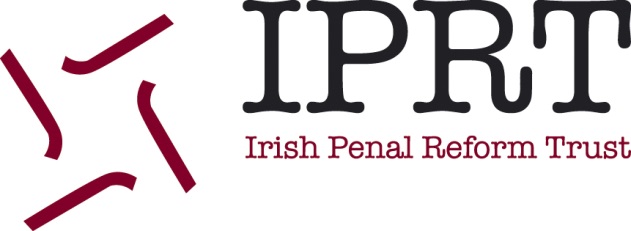 UNIVERSAL PERIODIC REVIEW IRELAND 2016Submission by the Irish Penal Reform Trustfor the 25th Session of the UPR Working Group April/May 201621 September 2015Submitting Stakeholder: Irish Penal Reform TrustEstablished in 1994, the Irish Penal Reform Trust (IPRT) is Ireland's leading non-governmental organisation campaigning for rights in the penal system and the progressive reform of Irish penal policy. Our vision is one of respect for rights in the penal system with prison as a last resort. We are committed to respecting the rights of everyone in the penal system and to reducing imprisonment. We are working towards progressive reform of the penal system based on evidence-led policies and on a commitment to combating social injustice. IPRT publishes a wide range of policy positions and research documents; we campaign vigorously across a wide range of penal policy issues; and we have established IPRT as the leading independent voice in public debate on the Irish penal system.Contact Details:Address: 	Irish Penal Reform Trust [IPRT]MACRO1 Green StreetDublin 7IRELANDPhone: 	00353 1 874 1400Website: 	www.iprt.ieTwitter: 	@iprtIntroductionThis response has been drafted by the Irish Penal Reform Trust. It follows up on recommendations from Ireland’s first Universal Periodic Review, (referenced throughout) and raises new issues which have emerged since. The Irish Penal Reform Trust have also contributed to the Universal Periodic Review Submission by the Irish Civil Society Coalition, Your Rights, Right Now for the 25th Session of the UPR Working Group April/May 2016.106.2 & 106.3Ireland signed OPCAT 8 years ago, on 2 October 2007. Although the State indicated both to UNCAT in May 2011 and to the UPR in October 2011 that it had recently approved preparation of legislation to ratify OPCAT, the Inspection of Places of Detention Bill remains on the “C List” of Governments legislative schedule as “Publication Expected: Not possible to indicate at this stage”. In his Annual Report 2014, the Inspector of Prisons has found that in Ireland abuse of the authority invested in prison officers can manifest itself as “bullying, intimidation, name calling, failing to act on requests, making false promises, taking actions to ensure the discomfiture of prisoners and other actions designed to denigrate the prisoners under their control” and has instigated a cultural review of the Irish prison system. The Report into the Death of Gary Douch, published almost 8 years after his death in custody found that a culture of non-compliance with regulations, guidance, protocols, and orders was tolerated. Although some reform of the complaints procedure has been effected, there is still no fully independent complaints mechanism (independent investigators are remunerated from the Irish Prison Service budget) and no Ombudsman for prisoners, as recommended by several international monitoring bodies including the CPT, the Special Rapporteur on the situation of human rights defenders and the ICCPR. The Prison Rules 2007 do not reflect the requirements of full independence. Recommendation 1: Ratify OPCAT and create an effective and independent National Preventative Mechanism to include a fully independent complaints mechanism, an Office of Prison Ombudsman and a strengthened Office of the Inspector of Prisons. Ensure that the arrangements to investigate deaths in custody meet international human rights standards, including the requirement of promptness.106.36, 106.37, 106.38, 106.39, 106.40, 106.41, 106.44 & 106.45Just last year, in 2014, the Human Rights Committee found that Ireland failed to meet the international standards under the ICCPR in respect of prison conditions. As recently as June 2015 the US Department of State described prison conditions as “the principle human rights problem” in Ireland. As the Thornton Hall Review Group found, the overcrowding problem in the prison system will not be solved solely by building more prisons when imprisonment continues to be overused. Despite the construction of over 900 new prison spaces since 2007, overcrowding still persists; on 2 July 2015 five prisons were at capacity. Overcrowding persists - Cork and Limerick prisons were at 123% and 118% capacity respectively on the 21 September 2015 while any other prisons were operating at close to full capacity.Despite the passage of the Fines (Payment and Recovery) Act 2014 and the ongoing passage of the Civil Debt Bill almost 9,000 people were committed to prison for failure to pay a court ordered fine in 2014. The Community Return Scheme is a very welcome initiative, but it is not available for prisoners serving mandatory minimum sentences. While the Irish Prison Service Three-Year Strategic Plan 2012-2015 aimed to end slopping out by 2016, the operationalisation of this plan is behind schedule and as of July 2015, 8% of Irish prisoners are still required to slop out. 37% prisoners are required to use the toilet in the presence of another. Only 55% prisoners were in a single cell with a flush toilet or had access to toilet facilities in private at all times. Many commitments in the capital plan have not been fulfilled, the replacement of A&B wings in Limerick prison, which was due to be completed in 2015, has not yet commenced. Only 54% of prisoners are accommodated in single cells. While the building of the new Cork prison is very welcome, planning for increased capacity and double cell-occupancy is both regressive and contrary to international standards, including Rule 9(1) of the UN Standard Minimum Rules for the Treatment of Prisoners which stipulate that single-occupancy should be the norm.58 prisoners were on “23 hour lockup” in July 2015 and a further 7 were on 22 hour lock up. This represents a significant increase of 51% on April 2015 levels.. It is of serious concern that the number of prisoners on “restricted regimes” has increased by 33% between July 2015 and April 2015. This represents an increase from 301 prisoners on “restricted regimes (April2015) to 399 (prisoners on “restricted regimes (July2015). The most recent figures therefore suggest that almost 10% of all Irish prisoners are currently experiencing a “restricted regime”. Recent cases clearly demonstrate lack of access to exercise, education and training is a serious issue for already vulnerable prisoners. In 2014 the Inspector of Prisons found prisoners in the Separation Unit existing in a state of “bored inactivity” and a “general air of neglect and decrepitude”. Prisoners expressed feelings of being “forgotten about” and “being on top of each other”. The Inspector of Prisons has voiced concerns about the Training Unit at Mountjoy, saying that it is not being utilised to its full potential. Of particular concern is lack of access to rehabilitation programs for prisoners under restricted regimes.As a result of the continuing reservation issued by Ireland on Article 10(2) of the ICCPR, juvenile and adult prisoners and remand and convicted prisoners are not always segregated.Recommendation 2: Expedite the work required to bring the prison estate into line with international minimum standards, particularly in respect to overcrowding, in-cell sanitation, use of solitary confinement, lack of segregation between remand and convicted prisoners and in respect of level of inter-prisoner violence.106.42Although the long-overdue development of a new prison in Cork is welcome, double cell-occupancy contravenes the UN Standard Minimum Rules. The building of Cork prison will not address the position of prisoners in Portlaoise who also slop out106.43 & 106.46Approximately 15-20 children continued to be detained at any one time in an adult prison at Wheatfield Place of Detention. Despite legislative developments to provide for remand of 17 year old boys to the child detention school at Oberstown, where the “child detention school” at Oberstown is full, small numbers of 17 year old males continue to be remanded/held at St. Patrick’s Institution. While the Children Act 2001 does provide for alternatives to detention for children, high rates of child remand remain extremely concerning; in 2013, an overall total of 96 children were remanded in custody by the courts to the Children Detention Schools. Of these, only 26 children subsequently received a detention order, representing 27% of the total. In 2014, a total of 110 children were remanded in custody. Of these, only 49 children subsequently received a detention order, representing 45% of the total. Recent inspections of the Children’s Detention School at Oberstown have found that the children detention schools failed to meet nine of the ten standards assessed. Six standards were found to require improvement; and the failure to meet three standards was found by the inspection body HIQA to present "significant risk". These were in the areas of: use of solitary confinement (known as single separation), the management of medication, and staffing and training issues.. In one incident, a child was found to have been locked into a room for 83 hours 45 minutes over a 4 day period. Recommendation 3: Ensure that no child is remanded in custody save as a measure of last resort for the shortest appropriate period of time by ensuring that appropriate alternatives to imprisonment are available as well as child centred bail supports and servicesRecommendation 4: Secure the immediate transfer of children still detained in adult prison at Wheatfield Place of Detention and St. Patrick’s Institution to a child appropriate facility.Recommendation 5: Ensure that every child deprived of liberty is treated with humanity and respect for the inherent dignity of the human person, and in a manner which takes into account the needs of persons of his or her age. Ensure that the new amalgamated child detention school at Oberstown guarantees at least the minimum standards of care and treatment required by international human rights law including the UN Convention on the Rights of the ChildRecommendation 6: Ensure that the Irish HIQA Standards for Inspection of child detention schools are revised promptly to reflect at least the minimum standards of care and treatment required by international human rights law including the Convention on the Rights of the Child.106.43Although the Fines (Payment and Recovery) Act 2014 has been passed, the information technology required to ensure its provisions are of tangible benefit have not been operationalised. In 2014 there were 8,979 committals to prison for non-payment of a court-ordered fine. The Criminal Justice (Community Service) (Amendment) Act 2011 initially saw an increase in the number of community service orders being made, but this number has dropped recently. The Criminal Justice (Community Sanctions) Bill has not yet been enacted and so those who have committed minor offences cannot yet benefit from its provisions.Recommendation 7: To enshrine the principle of prison as a last resort in legislation at the earliest opportunityRecommendation 8: To increase and promote the use of existing alternatives to detention and to continue to legislate for additional effective alternatives to detentionRecommendation 9: To operationalize Fines Act 2014 in order the reduce the number of those committed to prison for failure to pay a court ordered fine107.39Although Action 5 of the Irish Prison Service and Probation Service Joint Strategic Plan is concerned with alternatives to custody for women offenders, the proportion of women committed to prisons has increased dramatically, and is usually for non-violent offences, such as non-payment of fines. There is serious overcrowding in the Dóchas Centre, which leads to a number of negative outcomes for women prisoners, and precludes the possibility of achieving the aims of the Joint Women’s Strategy. Little has been done to implement the recommendations set out in the Strategic Review of Penal Policy, and with the failure to properly implement the Fines (Payment and Recovery) Act 2014, the issue of overcrowding continues to present a significant breach of human rights for women in detention. Recommendation 10: To review the Irish penal system system to assess to what extent it currently reflects the requirements of the United Nations Rules for the Treatment of Women Prisoners and Non-Custodial Measures for Women Offenders [Bangkok Rules] and to ensure that “An Effective Response to Women who Offend” Joint Probation Service – Irish Prison Service Strategy 2014 – 2016 is fully resourced and operationalised at the earliest opportunityRecommendation 11: In line with Rule 45 of the United Nations Rules for the Treatment of Women Prisoners and Non-Custodial Measures for Women Offenders [Bangkok Rules] to utilize options such as home leave, halfway houses and community-based programmes and services to the maximum possible extent for women prisoners, to ease their transition from prison to liberty, to reduce stigma and to re-establish their contact with their families at the earliest possible stage. Recommendation 12: To progress the establishment of a female open prison as recommended by the Strategic review Group on Penal Policy and Rule 45 of the United Nations Rules for the Treatment of Women Prisoners and Non-Custodial Measures for Women Offenders [Bangkok Rules] and to clarify the arrangements in place in respect to access to all reproductive medical services and to ensure these are in line with Bangkok 25(2) and 39. ENDS 